УКРАЇНАЧЕРНІВЕЦЬКА ОБЛАСНА РАДАКОМУНАЛЬНИЙ ЗАКЛАД«ІНСТИТУТ ПІСЛЯДИПЛОМНОЇ ПЕДАГОГІЧНОЇ ОСВІТИЧЕРНІВЕЦЬКОЇ ОБЛАСТІ»вул. І. Франка, 20, м. Чернівці, 58000, тел/факс (0372) 52-73-36, Е-mail: cv_ipo@ukr.net  Код: ЄДРПОУ 0212569722.11.2023 № 01-11/638		                       На № ________від _______Про надання безкоштовних психологічних онлайн-консультаційпідліткам та молоді БО «Тінерджайзер»На виконання листа МОН №4/4520-23 від 20.11.2023 інформуємо вас, що Благодійна організація «Об’єднання підлітків та молоді «Тінерджайзер» (далі – БО «Тінерджайзер») та Дитячий фонд ООН (ЮНІСЕФ) рoзпoчали спільний проєкт, що має на меті надати 50 000 безкоштовних психoлoгічних онлайн-кoнсультацій підліткам та мoлoді з усієї України. Проєкт безкоштовних й анонімних онлайн-консультацій для підлітків та молоді стартував у 2017 році та сьогодні є частиною Всеукраїнської програми ментального здоровʼя «Ти як?», що реалізується за ініціативи першої леді Олени Зеленської.Спеціалістами БО «Тінерджайзер», які надають консультації є: студентами-волонтерами факультетів психології та соціальної роботи, що проходять навчання на 2 курсі бакалаврату і старше та були відібрані через індивідуальні інтерв'ю. Усі вони пройшли первинне навчання у психолога в напрямку когнітивно-поведінкової терапії (24 години) перед початком консультування і щомісячно проходять групові та індивідуальні супервізії, а також підвищення кваліфікації два рази на рік. Та дипломовані психологи БО «Тінерджайзер», які регулярно проходять підвищення кваліфікації. Стандарти оцінювання консультантів є затвердженими МОЗ (лист ДУ Центр громадського здоров'я МОЗ України від 18.05.2021 № 10/2814/11).Усі консультації є індивідуальними та надаються онлайн на сайті БО «Тінерджайзер»: https://teenergizer.org/, телефоном або через чат у зручному для клієнта месенджері.Просимо, проінформувати керівників закладів та в подальшому учасників освітнього процесу (учнів, батьків, педагогів) про можливість отримати безкоштовну психологічну онлайн-консультацію від БО «Тінерджайзер». В.о. директора Інституту                                                       Наталія КУРИШ Діана Романовська, 0509696341Роксолана Гречко, 0956856226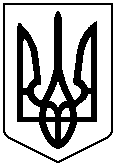 